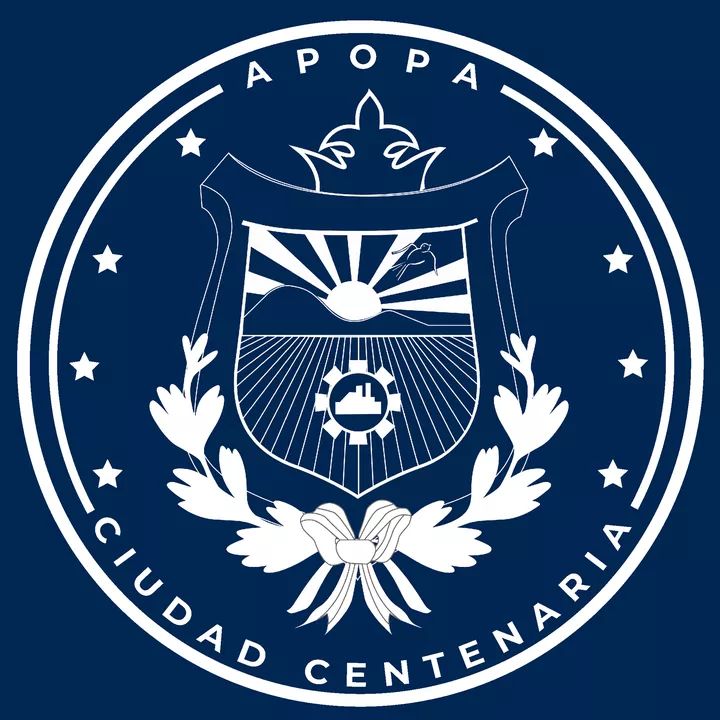 A continuación se detalla por mes, sobre las actividades que como Gerencia de Desarrollo Social hemos tenido:ANEXOS: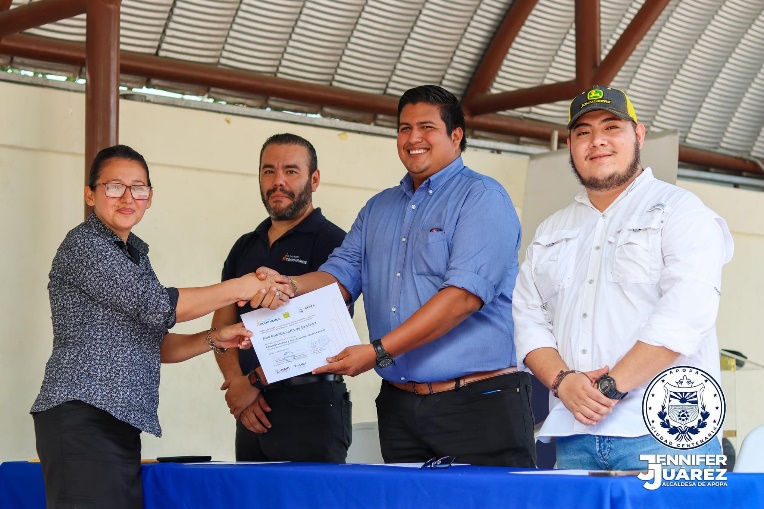 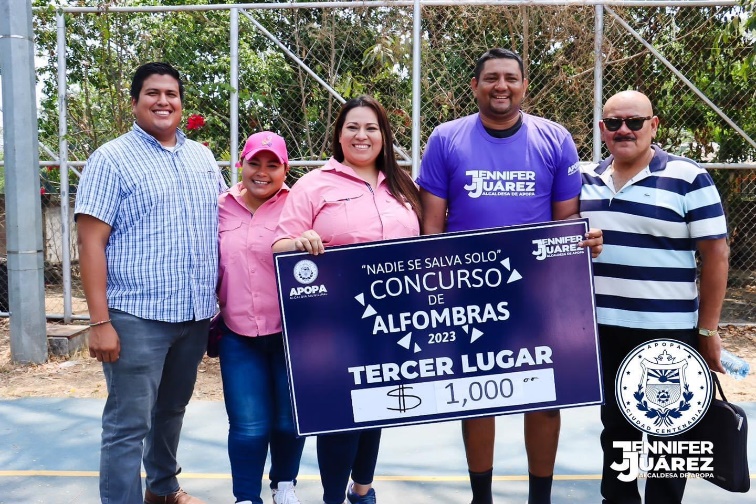 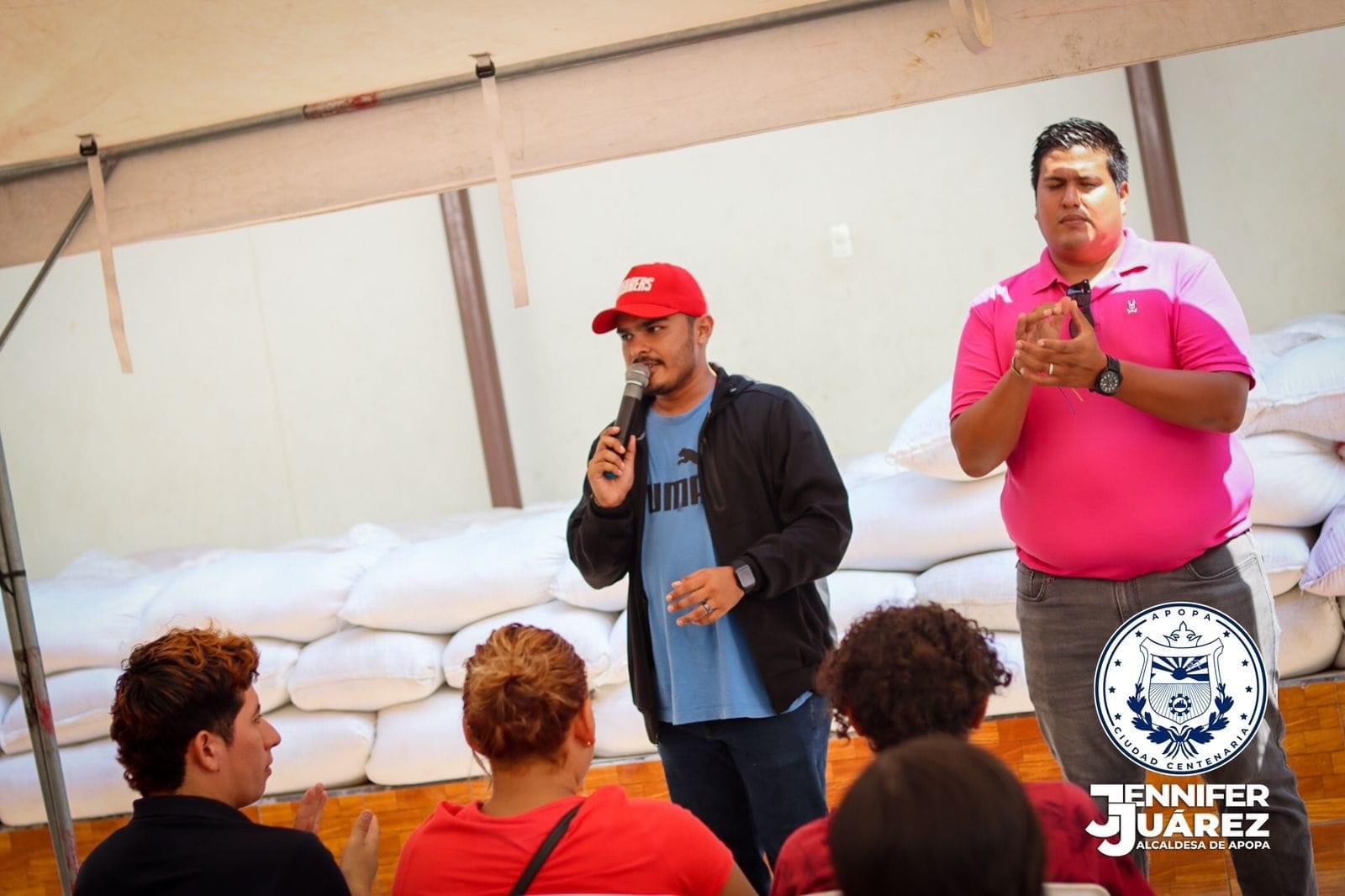 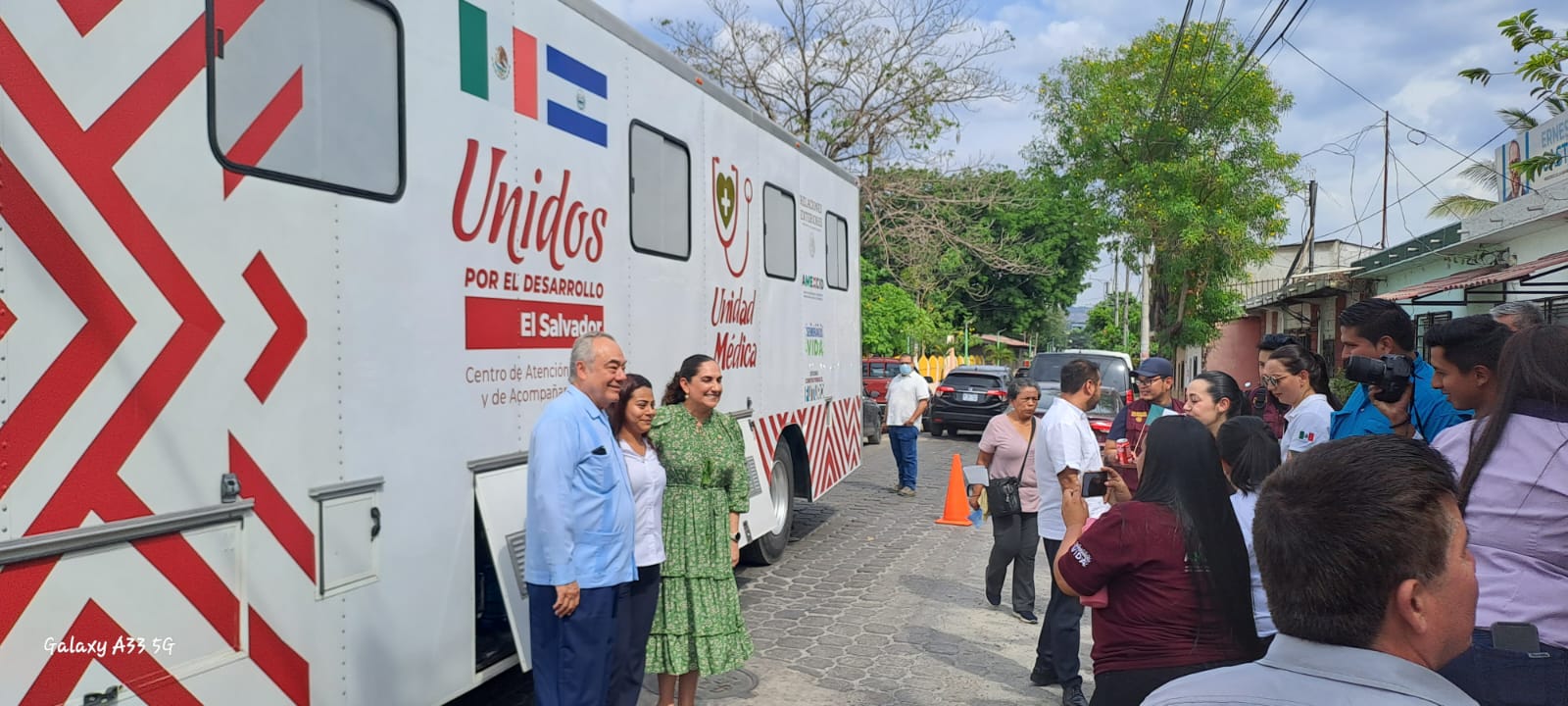 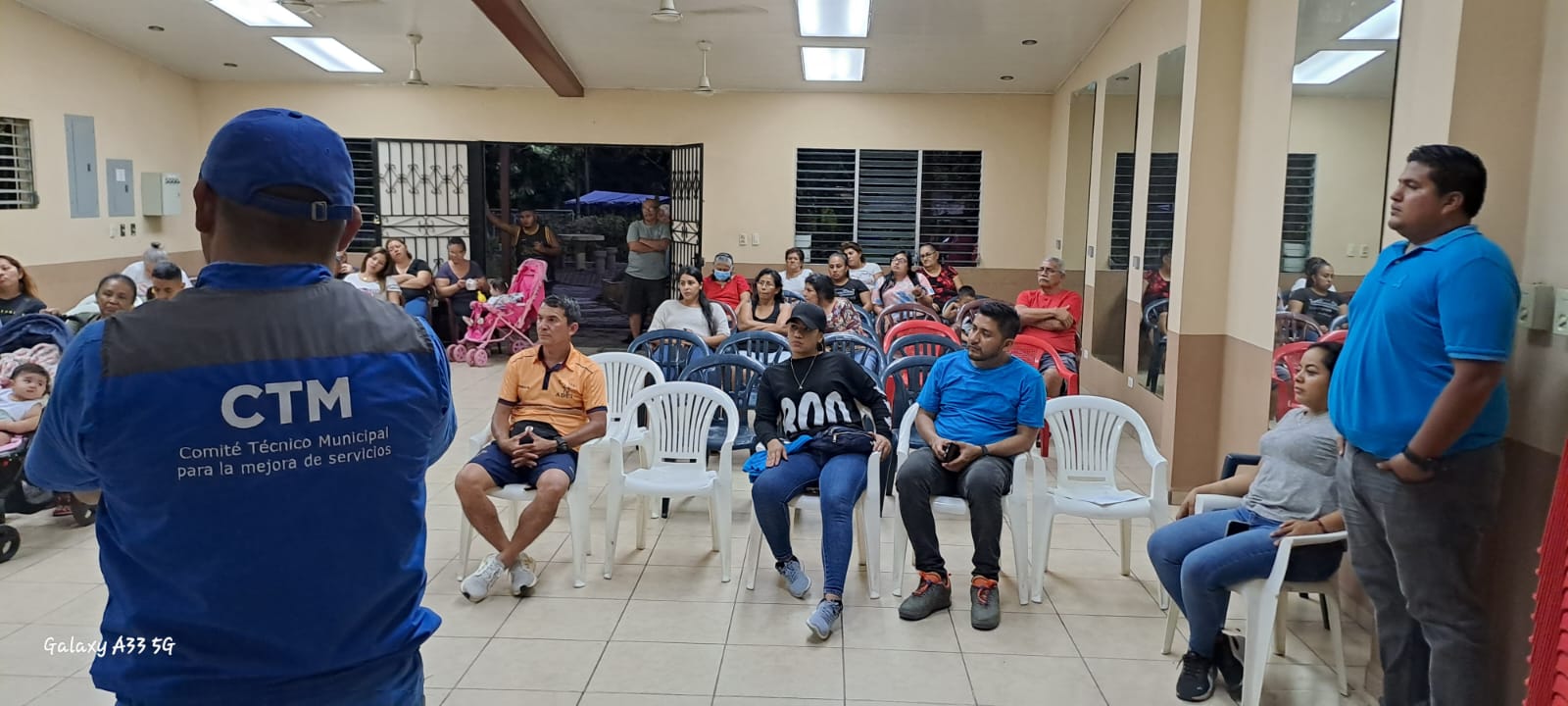 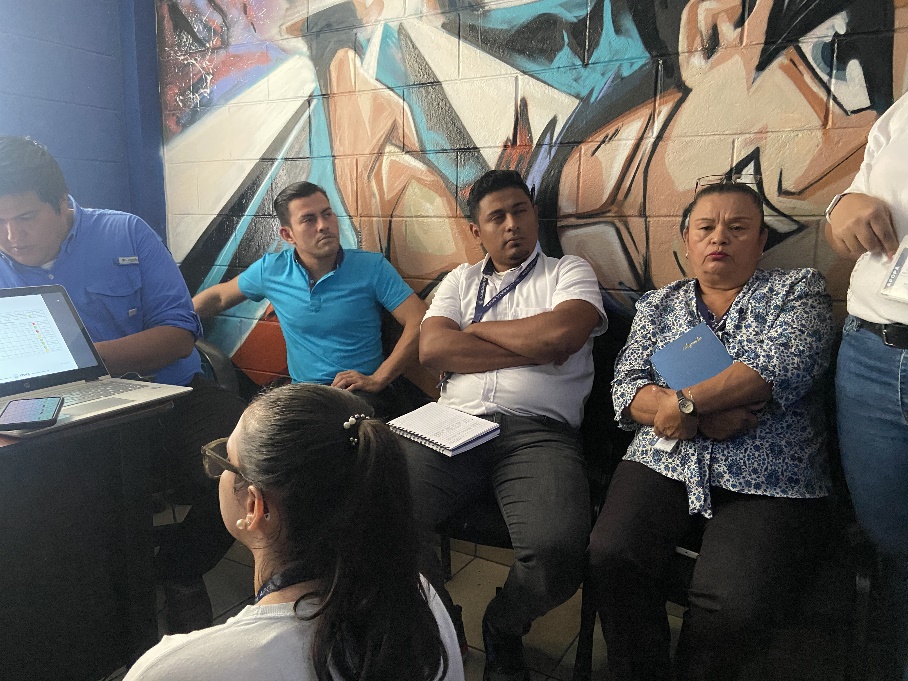 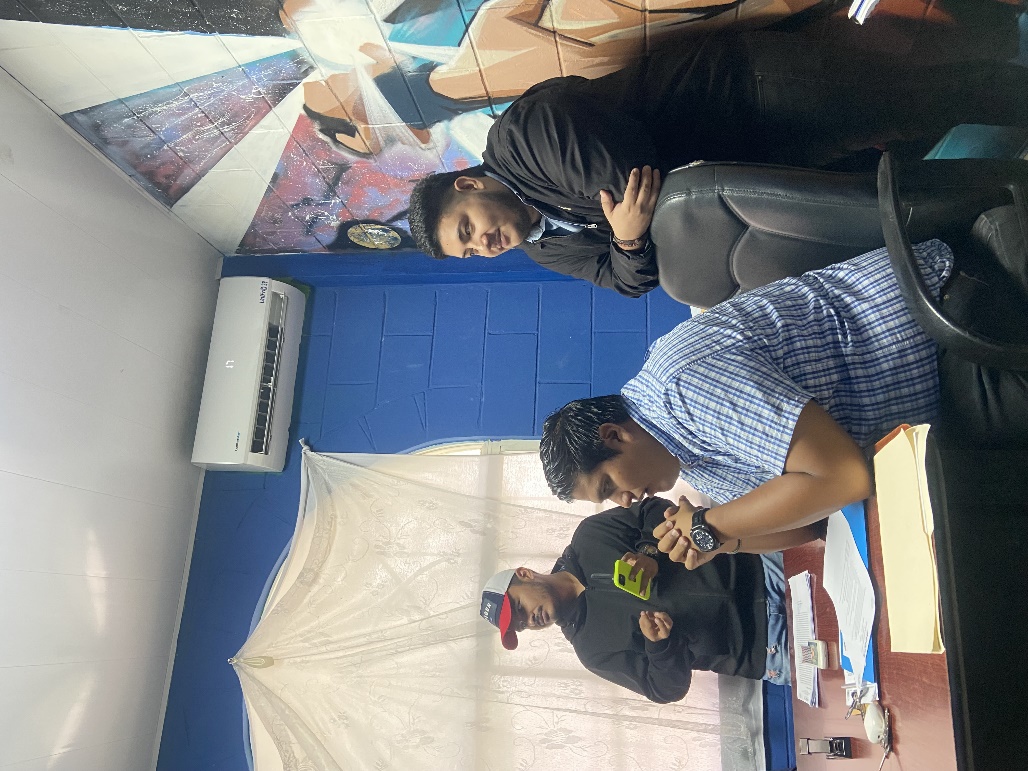 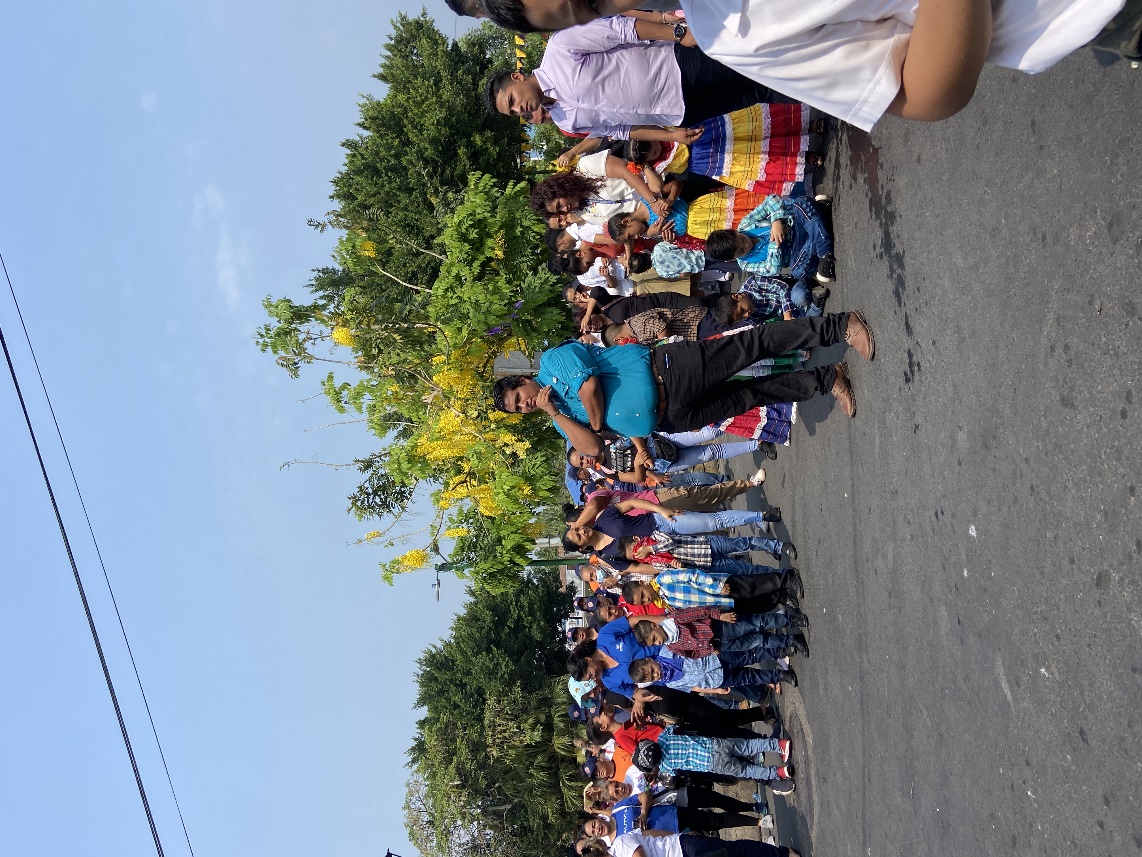 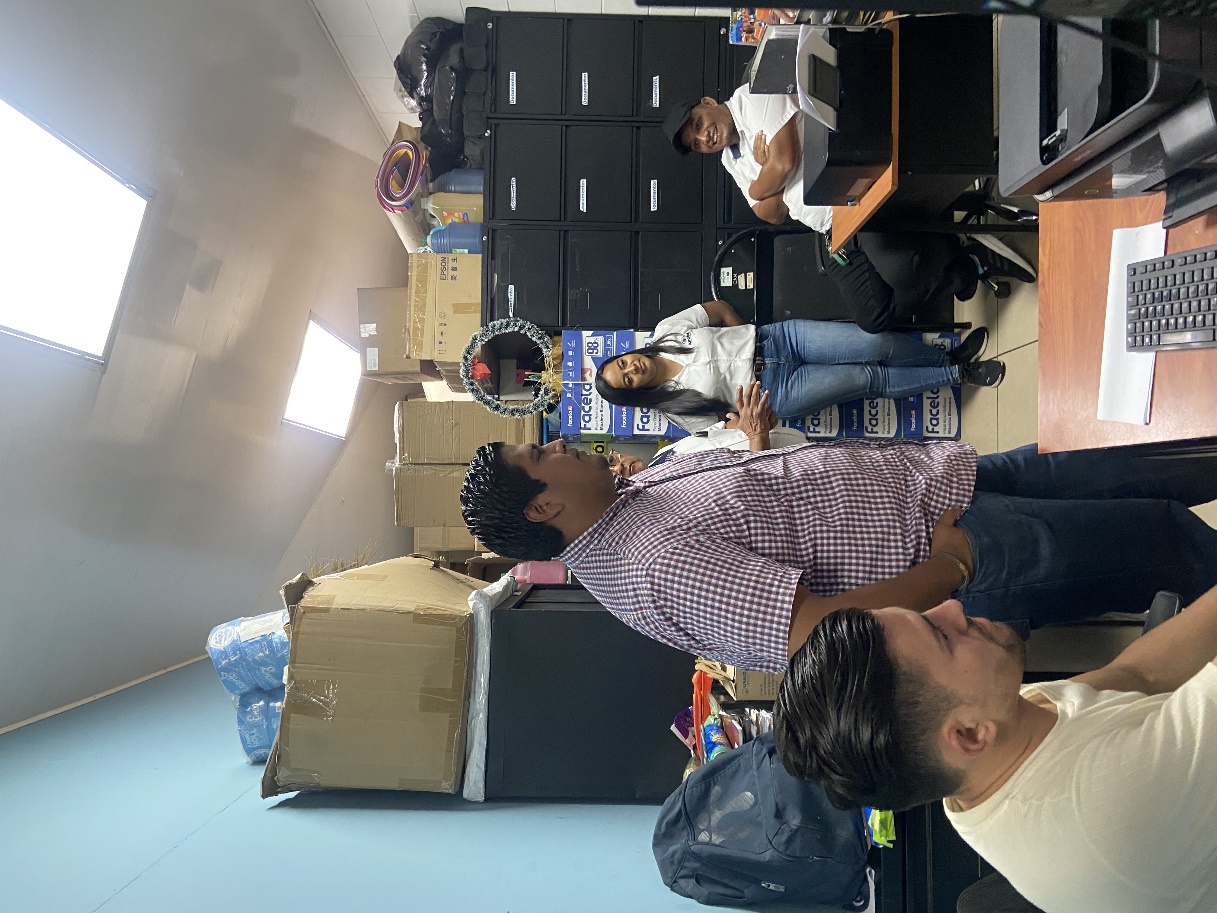 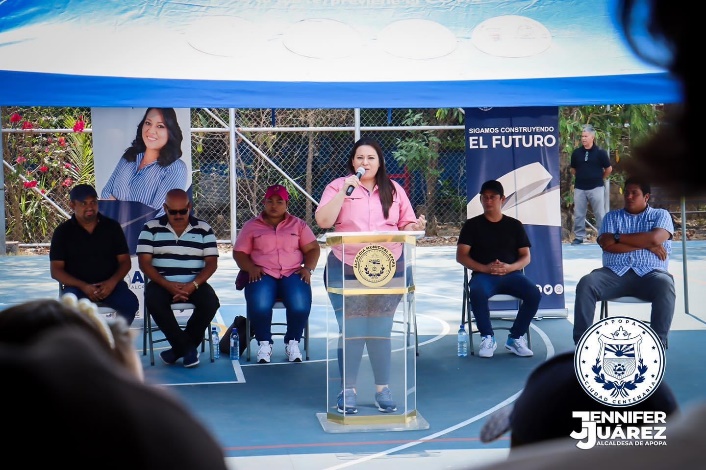 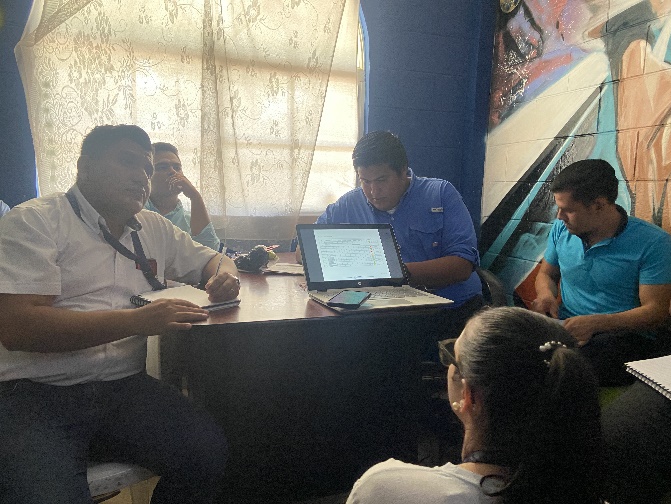 ABRILMAYOJUNIO-5 Reuniones con el personal de las diferentes unidades, con el fin de darle seguimiento y apoyo.-4 Reuniones con Jefaturas del área Social, dar indicaciones, seguimientos.-8 Reuniones con la Alcaldesa.-5 Reuniones en el despacho de la Alcaldía.-4 reuniones con Gerencia General.-Acompañamientos a jornadas médicas.-Múltiples actividades desarrolladas durante la semana santa.-Concurso de alfombras y su premiación.-Brigada médica especial en conjunto con la Lotería Nacional de Beneficencia.-Apoyo a jornada de empleo.-Clausura y entrega de diplomas de proceso formativo de FUSADES.-Acompañamiento a CDI de actividad sobre la conmemoración del día de la tierra. -10 reuniones con diferentes comisiones municipales.-Actividad en celebración del día internacional del libro.-Reuniones con comunidades del municipio  con el fin de concientizar sobre el aseo.-Apoyo a jornadas de limpieza a diferentes comunidades.-Clausura de proyecto de jóvenes “Construyendo el futuro” AMEXID.-10 Reuniones con el personal de las diferentes unidades, con el fin de darle seguimiento y apoyo.-4 Reuniones con Jefaturas del área Social, dar indicaciones, seguimientos.		-8 Reuniones con la Alcaldesa.-Reunión para la preparación de los juegos estudiantiles con discapacidades.-Asistencia y apoyo a la celebración día de la cruz.-Reunión sobre los procesos e informes a la unidad de planificación.-Clausura talleres primer trimestre 2023 rea de parqueo del complejo municipal santa Catarina.-Entrega de obra FUSAID.A-poyo a jornadas de limpieza a diferentes comunidades.-Socialización del proyecto a trabajar dentro del municipio auditorio urbanas con enfoque de género.-Apoyo a entrevistas AMEXID.-10 reuniones con diferentes comisiones municipales.-Desfile estudiantil desde el parque hasta la cancha oficial-Diversas celebraciones del día de la madre en centros escolares y comunidades.-4 Reuniones con Jefaturas del área Social, dar indicaciones, seguimientos.-3 Reuniones con Gerencia General.--10 Reuniones con el personal de las diferentes unidades, con el fin de darle seguimiento y apoyo.-8 Reuniones con la Alcaldesa.-Desfile de moda de CDI’S con trajes reciclados.-Apertura de curso municipal de fotografía y edición.-Acompañamiento  a jornadas médicas.-Acto de presentación de proyectos para nuestro municipio.-Recibimiento de la Antorcha de los juegos centro americanos y del Caribe 2023.-10 reuniones con diferentes comisiones municipales.-Entrega de obras en escuelas del municipio.-Celebración del día del padre en Adulto Mayor.-Capacitaciones con PGR días jueves.